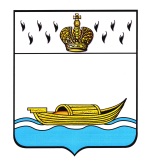 ДУМА ВЫШНЕВОЛОЦКОГО ГОРОДСКОГО ОКРУГАРЕШЕНИЕ от 25.06.2021                                   № 283О плане работы ДумыВышневолоцкого городского округана 2 полугодие 2021 года Рассмотрев проект плана работы Думы Вышневолоцкого городского округа на 2 полугодие 2021 года, Дума Вышневолоцкого городского округа решила: План работы Думы Вышневолоцкого городского округа на 2 полугодие 2021 года  утвердить (прилагается).Председатель ДумыВышневолоцкого городского округа		                                     Н.Н. АдровПриложениек решению Думы Вышневолоцкого городского  кругаот 25.06.2021 № 283План работы Думы Вышневолоцкого городского округана 2-ое полугодие 2021 года.1. Рассмотреть на заседаниях Думы:декабрьII. Рассмотреть на заседаниях постоянных комиссий.(по планам работы комиссий).Председатель Думы Вышневолоцкого городского округа                    Н.Н. Адров№№п/п№№п/пОсновные вопросыКто вноситКто вноситОтветственный за подготовкуот ДВГООтветственный за подготовкуот ДВГООтветственный за  подготовку от администрацииВГО, Думы ДВГОавгуставгуставгуставгуставгуставгуставгуставгуст1.Об утверждении Порядка ведения реестра имущества муниципального образования Вышневолоцкий городской округ Тверской областиОб утверждении Порядка ведения реестра имущества муниципального образования Вышневолоцкий городской округ Тверской областиУправление земельно-имущественных отношений и жилищной политики администрации Вышневолоцкого городского округаУправление земельно-имущественных отношений и жилищной политики администрации Вышневолоцкого городского округаУправление земельно-имущественных отношений и жилищной политики администрации Вышневолоцкого городского округап/к по бюджету, финансам, налогам, муниципальной собственности и земельным отношениямУправление земельно-имущественных отношений и жилищной политики администрации Вышневолоцкого городского округа2.Об утверждении Положения о старосте сельского населенного пункта Вышневолоцкого городского округа Тверской областиОб утверждении Положения о старосте сельского населенного пункта Вышневолоцкого городского округа Тверской областиГлава Вышневолоцкого городского округаГлава Вышневолоцкого городского округаГлава Вышневолоцкого городского округап/к по вопросу местного самоуправления и законностиЗаместитель Главы администрации Вышневолоцкого городского округа Шарапова Н.В.3.О внесении изменений в Устав муниципального образования Вышневолоцкий городской округ Тверской областиО внесении изменений в Устав муниципального образования Вышневолоцкий городской округ Тверской областиГлава Вышневолоцкого городского округаГлава Вышневолоцкого городского округаГлава Вышневолоцкого городского округап/к по вопросу местного самоуправления и законностиЗаместитель Главы администрации Вышневолоцкого городского округа Шарапова Н.В.4.Информация о подготовке к осенне-зимнему периоду на территории Вышневолоцкого городского округа Тверской областиИнформация о подготовке к осенне-зимнему периоду на территории Вышневолоцкого городского округа Тверской областиУправление ЖКХ администрации Вышневолоцкого городского округаУправление ЖКХ администрации Вышневолоцкого городского округаУправление ЖКХ администрации Вышневолоцкого городского округап/к по вопросам социально – экономического развития города и ЖКХ:Управление ЖКХ администрации Вышневолоцкого городского округа5.О внесении изменений в решение Думы Вышневолоцкого городского округа от 30.12.200 № 246 «О бюджете муниципального образования Вышневолоцкий городской округ Тверской области на 2021 год и плановый период 2022 и 2023 годов»О внесении изменений в решение Думы Вышневолоцкого городского округа от 30.12.200 № 246 «О бюджете муниципального образования Вышневолоцкий городской округ Тверской области на 2021 год и плановый период 2022 и 2023 годов»Глава Вышневолоцкого городского округаГлава Вышневолоцкого городского округаГлава Вышневолоцкого городского округап/к по бюджету, финансам, налогам, муниципальной собственности и земельным отношениямФинансовое управление администрации Вышневолоцкого городского округасентябрьсентябрьсентябрьсентябрьсентябрьсентябрьсентябрьсентябрь1.Об утверждении Положения о порядке учета и ведения реестра бесхозяйного имуществаОб утверждении Положения о порядке учета и ведения реестра бесхозяйного имуществаОб утверждении Положения о порядке учета и ведения реестра бесхозяйного имуществаУправление земельно-имущественных отношений и жилищной политики администрации Вышневолоцкого городского округап/к по бюджету, финансам, налогам, муниципальной собственности и земельным отношениямп/к по бюджету, финансам, налогам, муниципальной собственности и земельным отношениямУправление земельно-имущественных отношений и жилищной политики администрации Вышневолоцкого городского округа2.О внесении изменений в решение Думы Вышневолоцкого городского округа от 22.04.2020 №173 «Об утверждении прогнозного плана (программы) приватизации имущества муниципального образования Вышневолоцкий городской округ Тверской области на 2020-2022 годы»О внесении изменений в решение Думы Вышневолоцкого городского округа от 22.04.2020 №173 «Об утверждении прогнозного плана (программы) приватизации имущества муниципального образования Вышневолоцкий городской округ Тверской области на 2020-2022 годы»О внесении изменений в решение Думы Вышневолоцкого городского округа от 22.04.2020 №173 «Об утверждении прогнозного плана (программы) приватизации имущества муниципального образования Вышневолоцкий городской округ Тверской области на 2020-2022 годы»Управление земельно-имущественных отношений и жилищной политики администрации Вышневолоцкого городского округап/к по бюджету, финансам, налогам, муниципальной собственности и земельным отношениямп/к по бюджету, финансам, налогам, муниципальной собственности и земельным отношениямУправление земельно-имущественных отношений и жилищной политики администрации Вышневолоцкого городского округаоктябрьоктябрьоктябрьоктябрьоктябрьоктябрьоктябрьоктябрь1.1.Об утверждении размера платы за пользование жилым помещением (платы за наем) для нанимателей жилых помещений муниципального и государственного жилищного фонда, в том числе специализированного жилищного фонда на территории Вышневолоцкого городского округа Тверской облатсиУправление земельно-имущественных отношений и жилищной политики администрации Вышневолоцкого городского округаУправление земельно-имущественных отношений и жилищной политики администрации Вышневолоцкого городского округап/к по бюджету, финансам, налогам, муниципальной собственности и земельным отношениямп/к по бюджету, финансам, налогам, муниципальной собственности и земельным отношениямУправление земельно-имущественных отношений и жилищной политики администрации Вышневолоцкого городского округа2.2.О внесении изменений в решение Думы Вышневолоцкого городского округа от 30.12.200 № 246 «О бюджете муниципального образования Вышневолоцкий городской округ Тверской области на 2021 год и плановый период 2022 и 2023 годов»Глава Вышневолоцкого городского округаГлава Вышневолоцкого городского округап/к по бюджету, финансам, налогам, муниципальной собственности и земельным отношениямп/к по бюджету, финансам, налогам, муниципальной собственности и земельным отношениямФинансовое управление администрации Вышневолоцкого городского округаноябрьноябрьноябрьноябрьноябрьноябрьноябрьноябрь1.1.Об утверждении Порядка принятия решений об установлении тарифов на услуги, работы муниципальных предприятий и учреждений Вышневолоцкого городского округаУправление ЖКХ администрации Вышневолоцкого городского округаУправление ЖКХ администрации Вышневолоцкого городского округап/к по вопросам социально – экономического развития города и ЖКХ:п/к по вопросам социально – экономического развития города и ЖКХ:Управление ЖКХ администрации Вышневолоцкого городского округа2.2.Отчет о реализации национального проекта «Культура» на территории Вышневолоцкого городского округа Тверской областиУправление культуры, молодежи и туризма администрации Вышневолоцкого городского округаУправление культуры, молодежи и туризма администрации Вышневолоцкого городского округаУправление культуры, молодежи и туризма администрации Вышневолоцкого городского округа3.3.О внесении изменений в решение Думы Вышневолоцкого городского округа от 30.12.200 № 246 «О бюджете муниципального образования Вышневолоцкий городской округ Тверской области на 2021 год и плановый период 2022 и 2023 годов»Глава Вышневолоцкого городского округаГлава Вышневолоцкого городского округап/к по бюджету, финансам, налогам, муниципальной собственности и земельным отношениямп/к по бюджету, финансам, налогам, муниципальной собственности и земельным отношениямФинансовое управление администрации Вышневолоцкого городского округа1.О внесении изменений в решение Думы Вышневолоцкого городского округа от 30.12.200 № 246 «О бюджете муниципального образования Вышневолоцкий городской округ Тверской области на 2021 год и плановый период 2022 и 2023 годов»Глава Вышневолоцкого городского округап/к по бюджету, финансам, налогам, муниципальной собственности и земельным отношениямФинансовое управление администрации Вышневолоцкого городского округа2.О бюджете муниципального образования Вышневолоцкий городской округ Тверской области на 2022 год и плановый период 2023 и 2024 годов»Глава Вышневолоцкого городского округап/к по бюджету, финансам, налогам, муниципальной собственности и земельным отношениямФинансовое управление администрации Вышневолоцкого городского округа3.О внесении изменений в Решение Думы Вышневолоцкого городского округа от 13.11.2019 №48 «Об утверждении Положения о муниципальной службе муниципального образования Вышневолоцкий городской округТверской областиГлава Вышневолоцкого городского округап/к по вопросу местного самоуправления и законностиЗаместитель Главы администрации Вышневолоцкого городского округа Шарапова Н.В.